ХМЕЛЬНИЦЬКИЙ ОБЛАСНИЙ ІНСТИТУТ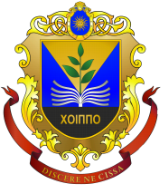 ПІСЛЯДИПЛОМНОЇ ПЕДАГОГІЧНОЇ ОСВІТИ«ЗАТВЕРДЖУЮ»:Ректор _________________________ В.І. Очеретянко«____» _______ 20__ р.ПЛАН РОБОТИ ОБЛАСНОЇ ІНФОРМАЦІЙНО-РЕСУРСНОЇ ЛАБОРАТОРІЇ ТВОРЧОГО ПЕДАГОГАна 2021 рік«Погоджено»:Проректор з науково-методичної  роботи________________«___»___________ 2021 р.МісяцьТерміниФорми та види роботиВиконавціСічень3.01 – 1.03.Збір друкованої продукції переможців виставки (1-2 місця)для експонування на стаціонарній виставці.Оновлення стаціонарної виставки.Переможці, методичні служби,завідувач лабораторіїСічень29.01.Інформаційно-методичний лист «Про роботу обласної педагогічної виставки «Освіта Хмельниччини на шляхах реформування» у 2020 роцізавідувач лабораторіїСічень04.12.19-1.02.20Подання, систематизація та формування реєстру з методичними розробками претендентів на присвоєння звання «Методист»методичні служби,завідувач лабораторіїЛютий1.02 – 1.03.експертиза методичних розробок претендентів на присвоєння звання «Методист». Засідання експертних комісій.Експертні предметні комісіїЛютий1.02 – 1.04.Початок збору та систематизація матеріалів на конкурс Обласна педагогічна виставка «Освіта Хмельниччини на шляхах реформування».завідувач лабораторіїЛютийПротягом місяцяОновлення матеріалів репозитаріїв РМК, ММК, НМЦ, методичних служб ОТГметодичні службиЛютий-березеньОрганізація забезпечення, оформлення та видача нагородних документів (дипломів) переможцям Обласної педагогічної виставки «Освіта Хмельниччини на шляхах реформування».завідувач лабораторії, голови експертних комісійБерезеньІ - засіданняЗвіт на науково-методичній раді ХОІППО про роботу експертних комісій щодо схвалення методичних розробок претендентів на присвоєння звання «Методист»завідувач лабораторії, голови експертних комісійБерезеньПротягом місяцяФормування та систематизація контенту для поповнення Обласного інформаційного банку ППД (на сайті «Цифрова лабораторія передового досвіду ХОІППО режим доступу:( http://dn.hoippo.km.ua/vystavka/ ) матеріалами, які пройшли схвалення на НМР.завідувач лабораторіїБерезень30.03Завершення реєстрації матеріалів учасників конкурсу Обласна педагогічна виставка «Освіта Хмельниччини на шляхах реформування».завідувач лабораторіїКвітень-травень1.04 - 10.05Систематизація по номінаціям матеріалів учасників конкурсу Обласна педагогічна виставка, формування реєстру на сайтзавідувач лабораторіїКвітень-травеньДо 15.05.Розміщення на сайті «Цифрова лабораторія педагогічного досвіду ХОІППО» в розділі «Матеріали для оцінювання» робіт учасників конкурсу Обласна педагогічна виставка «Освіта Хмельниччини на шляхах реформування» для он-лайн оцінювання експертними комісіямизавідувач лабораторіїЧервень – жовтень1.06 – 1.11Робота експертних комісій по експертизі та оцінюванню робіт конкурсантів.Голови експертних комісій , експертні комісіїВересень- груденьПошук, виявлення прогресивних педагогічних ідей.Проведення І етапу(місцевого) відбору матеріалів для участі у ІІ етапі(обласному) конкурсу Обласна педагогічна  виставка «Освіта Хмельниччини на шляхах реформування».методичні об’єднання закладів освіти ЦПР ППЖовтень1.10. – 7.10Інформаційно-методичний лист «Про формування Обласної  бази даних ППД»завідувач лабораторіїЛистопад –грудень1.11 - 30.11Збір підсумкових протоколів засідання експертних комісій та зведених відомостей Опрацювання, аналіз та систематизація результатів експертних комісій по оцінюванню матеріалів учасників конкурсу Обласна педагогічна виставка «Освіта Хмельниччини на шляхах реформування».Формування Обласної бази даних передового педагогічного досвіду»завідувач лабораторіїГруденьДо 19.12Інформаційно-методичний лист «Про реєстрацію методичних розробок претендентів на присвоєння звання «Методист» .Формування та затвердження складу експертних комісій на науково-методичній раді на наступний рік.Підсумковий наказ «Про затвердження висновків експертних комісій обласної постійно діючої виставки "Освіта Хмельниччини на шляхах реформування"завідувач лабораторіїГруденьДо 20.12Інформаційно-методичний лист «Про реєстрацію методичних розробок претендентів на присвоєння звання «Методист» .Формування та затвердження складу експертних комісій на науково-методичній раді на наступний рік.Підсумковий наказ «Про затвердження висновків експертних комісій обласної постійно діючої виставки "Освіта Хмельниччини на шляхах реформування"Проректор по НМР завідувач лабораторії, голови експертних комісійГруденьДо 25.12Інформаційно-методичний лист «Про реєстрацію методичних розробок претендентів на присвоєння звання «Методист» .Формування та затвердження складу експертних комісій на науково-методичній раді на наступний рік.Підсумковий наказ «Про затвердження висновків експертних комісій обласної постійно діючої виставки "Освіта Хмельниччини на шляхах реформування"завідувач лабораторіїПостійно здійснюється:Адміністрування сайту «Цифрова лабораторія педагогічного досвіду ХОІППО».Забезпечення постійного безперебійного надання інформаційних продуктів і методичного супроводу цільовій аудиторії, вільного доступу до нього суб’єктам освітньої діяльності, інтерактивний обмін досвідом.Науково-методичний супровід Консультування з проблемних педагогічних питань (за запитом).Поширення передового педагогічного досвіду, накопиченого в Лабораторії через залучення авторів до методичної та навчальної діяльності (конференції, семінари, вебінари, засідання методоб’єднань, творчих майстерень, проведення майстер-класів, тощо).Організація виставок за замовленням.завідувач лабораторії, методисти, науковці ХОІППО 